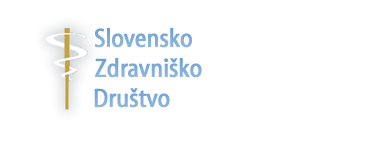 TEČAJ OSNOV DERMATOSKOPIJE ZA ONKOLOGEDne 27. in 28.  maja 2021, Onkološki inštitut Ljubljana - spletno srečanjeOrganizatorji: Sekcija za internistično onkologijo pri SZD, Onkološki inštitut Ljubljana, Katedra za onkologijo Strokovni odbor: Janja Ocvirk, Martina Reberšek, Tanja MestiOrganizacijski odbor: Janja Ocvirk, Tanja Mesti, Lidija Kristan  KOTIZACIJE NI – PRIJAVE do 25. maja 2021 na elektronski naslov: lkristan@onko-i.si Četrtek, 27. maj 202115.30 – 15.40Prijave udeležencev15.40 – 15.45UVODprof. dr. Janja Ocvirk, dr. med. 15.45 – 16.45TEORETIČNE OSNOVE DERMATOSKOPIJEAleksandra Dugonik, dr. med. razločevanje melanocitnih in nemelanocitnih lezij na kožirazločevanje malignih in  nemalignih melanocitnih lezijdermoskopske značilnoti melanomadermoskopske značilnosti nemelanomskih oblik  kožnega raka16.45 – 17.0017.00 – 17.15RAZPRAVAODMOR17.15 – 18.1518.15 – 18.3018.30 – 20.00Petek, 28. maj 2021UPORABA DERMATOSKOPIJE V KLINIČNI PRAKSIKatarina Šmuc, dr. med. nemaligne melanocitne lezijemelanomnemelanomske oblike kožnega rakanajpogostejše benigne lezije kožeODMORDELAVNICA: Prikazi primerov8.00 – 11.00DELAVNICA: Klinični primeri11.00 – 11.15ODMOR11.15 – 14.30DELAVNICA: Klinični primeri